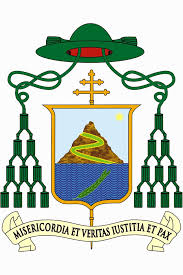  Diocesi di Altamura - Gravina - Acquaviva delle FontiSua Eccellenza Mons. Giovanni Ricchiuti                      Al Dir. dell’ufficio liturgico          Diac. Filippo BuonamassaIl sottoscritto Parroco_____________________________________________________________ della Parrocchia__________________________________________________ CHIEDE IL MINISTERO STRAORDINARIO DELLA COMUNIONE da esercitare nella sua Parrocchia      Comunità religiosa      Ospedale“perché non restino privi della luce e del conforto per questo sacramento i fedeli che desiderano partecipare al banchetto eucaristico ed ai frutti del sacrificio di Cristo” Per Cognome____________________________________________________Nome_______________________________________________________che si impegna a frequentare gli incontri per la specifica preparazione richiesti dall’ufficio liturgico Diocesano e a ricevere il “mandato” secondo il Rito previsto. In spirito di grande responsabilità, avrà particolare attenzione a qualificarsi e aggiornarsi per collaborare sapientemente alla costruzione della comunità cristiana, nel servizio pastorale della cura degli infermi e anziani. Inoltre si impegna a consegnare il certificato di Battesimo, Cresima, Matrimonio, <se coniuge>, Consenso coniuge, consenso Superiora.  Firma del Parroco………………………………..Timbro                                                                                     …………………………., lì………………..